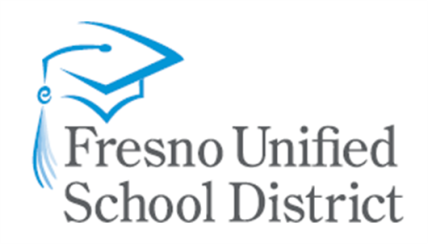 CITIZENS OVERSIGHT COMMITTEE 
FOR MEASURE K AND MEASURE QAGENDAAugust 16, 2011 (Rescheduled from July 26, 2011)8:00 a.m. FUSD Service Center, 4600 N. Brawley Huntington Conference RoomThe purpose of the citizen’s oversight committee shall be to inform the public concerning the expenditure of bond revenues.  ( Education Code)In compliance with the Americans with Disabilities Act, if you need special assistance to access the Committee meeting room, to access written documents being discussed at the meeting, or to otherwise participate at meetings, please contact the Committee Chairperson or Committee Secretary at 457-3134. Notification at least 48 hours prior to the meeting will enable the District to make reasonable arrangements to ensure accessibility to the meeting and to provide any required accommodations, auxiliary aids or services.CALL MEETING TO ORDER WELCOME / INTRODUCTIONS / RECOGNITIONSAPPROVE MEETING MINUTESApril 26, 2011 draft minutesMEASURE K REPORT Project UpdatesExpenditure Report - APPROVEQuarterly Audit (April 1- June 30, 2011) - APPROVEMEASURE Q REPORT Project UpdatesExpenditure Report – APPROVEQuarterly Audit (April 1- June 30, 2011) - APPROVEPRESENTATION ON PROJECT SCOPING AND PROJECT APPROVAL PROCESS 
CHAIR’S REPORTPUBLIC COMMENTAn opportunity is provided for individuals to address the Citizens Oversight Committee on topics within the subject matter jurisdiction of the Committee.  No action shall be taken on an item not appearing on the posted agenda. ADJOURN – NEXT MEETING October 25, 2011, 8:00 a.m. For questions or comments regarding the agenda: Karin Temple, Assistant Superintendent, Operational Services457-3134 or karin.temple@fresnounified.orgIf you are unable to attend the meeting:  please call Vivian Bourbonnais at 457-3070
